Maturitní témata – Teoretická zkouška z odborných předmětů  gastronomie, školní rok 2020/2021, kuchař-číšník pro wellness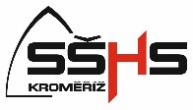 Zeleninacharakteristika, význam ve výživěvyužití pro wellnessrozdělení zeleninyúprava pokrmů ze zeleninyOvocecharakteristika, význam ve výživěvyužití pro wellnessrozdělení ovoceúprava pokrmůObiloviny a luštěninycharakteristika, význam ve výživěúprava pokrmů z obilovin a luštěninPolévkyrozdělení polévekvýznam polévekvyužití pro wellnesstechnologické postupy Omáčkyrozdělení omáčekvyužití v teplé a studené kuchynivýznam omáčekPřílohyrozdělenívýznam ve výživětechnologické postupyJatečné masocharakteristika, rozdělenívyužití pro wellnessúprava pokrmů z jatečného masaHovězí masocharakteristika, rozdělení, předběžná přípravavyužití pro wellnesstechnologické postupyVepřové masocharakteristika, rozdělení, předběžná přípravavyužití pro wellnesstechnologické postupyMaturitní témata – Teoretická zkouška z odborných předmětů  gastronomie, školní rok 2019/2020, kuchař-číšník pro wellnessDrůbežcharakteristika, rozdělení, předběžná přípravavyužití pro wellnesstechnologické postupyRyby, mořské plodycharakteristika, rozdělení, předběžná přípravavyužití pro wellnesstechnologické postupyZvěřinacharakteristika, rozdělení, předběžná přípravavyužití pro wellnesstechnologické postupyDietycharakteristikavýznam ve výživěporuchy příjmu potravytechnologické postupy dietních pokrmůWellness gastronomiewellness výživa alternativní způsoby výživycharakteristikapříklady JLZákladní tepelné úpravy pokrmůrozdělení tepelných úpravvýznam a způsob uchovávání potravinpředběžná příprava potravin       16) Diferencovaná výživatěhotné ženykojenec, batolemladší školní věkškolní věkadolescentdospělý17) Jednoduchá obsluhapříprava pracovištězásady servisu pokrmů a nápojůinventář na úseku obsluhy18) Složitá obsluhacharakteristika složité obsluhypříprava pracovištěpravidla práce u stolu hostaservis jednotlivých chodů19) Bary a míchané nápojecharakteristika barů, rozděleníbarový inventářrozdělení míchaných nápojůanatomie míchaného nápojepříprava míchaných nápojůMaturitní témata – Teoretická zkouška z odborných předmětů  gastronomie, školní rok 2019/2020, kuchař-číšník pro wellness20) Vyšší forma složité obsluhycharakteristika vyšší formy složité obsluhyzákladní pravidlapříprava pokrmů21) Vinárnycharakteristika vinárny, vybaveníjídelní a nápojový lístekservis vínvýroba vín, charakteristika vín22) Kavárnycharakteristika kavárny, vybaveníjídelní a nápojový lístekpříprava a servis kávyproces výroby kávy23) Banketycharakteristika, organizace prácepříprava banketuservis u banketu24) Rautycharakteristika společenské akcepříprava rautuservis u rautu25) Menu, jídelní a nápojové lístkycharakteristikadruhy, náležitostipravidla pro sestavovánípříkladyTémata jsou platná pro jarní a podzimní zkušební období následující po jejich zveřejnění.Kroměříž 7. září 2020										Mgr. Ivana Hašová v. r.ředitelka školy